Official Review: Humanism: The What, Who, Why, When and WherePost by Elvis Best » 05 Oct 2020, 12:48[Following is an official OnlineBookClub.org review of "Humanism: The What, Who, Why, When and Where" by Charles Block.]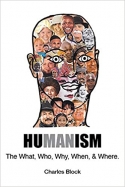 4 out of 4 stars
Humanism: The What, Who, Why, When and Where, written by Charles Block, is a nonfiction book that takes a deep dive into human history and explores the definition of humanism. In the book, Block provides a comprehensive look at the most important people who promoted the cause of humanism, the reasons behind their actions, and the era and place in which they lived.

At this point, I assume that the reader may be curious about the definition of humanism. Truly, the word sounds fancy, but what does it mean? In my own words, humanism is the ability to see and treat all human beings as equal, regardless of their age, sex, race, sexual orientation, etc. In other words, humanism sees all life as equal and valuable.

Before humanism, there was slavery, dictatorship, terrible quality of living for the majority of the world, and other related ills. However, when the brave men and women of the past saw how unjust the world was, they fought back and took a stand for humanism. Some of them even lost their lives fighting for the good cause. Their fight was not in vain, though, as they kick-started the Renaissance, the Reformation, and the Enlightenment, movements that brought about our modern world and its major benefits. Are you curious about how our modern world came about? You have to read the book to find out.

All in all, I learned so much from this concise book. Indeed, I do not remember the last time I took such detailed notes on a topic as I did on humanism. After reading the book, I now have a deep understanding of terms such as socialism, communism, and capitalism. All these terms have had a huge impact on our world, and I do not even think most people understand them.

Further, the book has inspired in me an appreciation and desire for deeper knowledge about our world and human values. Indeed, It was not so long ago that Blacks were sold as slaves, and women did not have the right to vote. The takeaway here is that our world has come a long way to promote equality and individual freedom, but we still have a long way to go.

Furthermore, if there is one thing I took from the book, it is that the majority of human progress has been pioneered by individuals, not governments or organizations. This may sound far-fetched, but it takes one individual to make a difference in so many lives. If you do not believe me, you should definitely read this book.

Truly, my soul and mind have been enlightened, as I was exposed to many great thinkers. To say that I have been inspired to do and become more is an understatement. Consequently, I rate the book 4 out of 4 stars. There was nothing to dislike about it, and I believe it was exceptionally edited, as I found only one error in it. I would recommend it to anyone who wants to learn about humanism and its impact on our world.About the Online Book Club:OnlineBookClub.org has been around for well over 10 years. It has over one million members.  99% of their members are not authors but just book lovers.